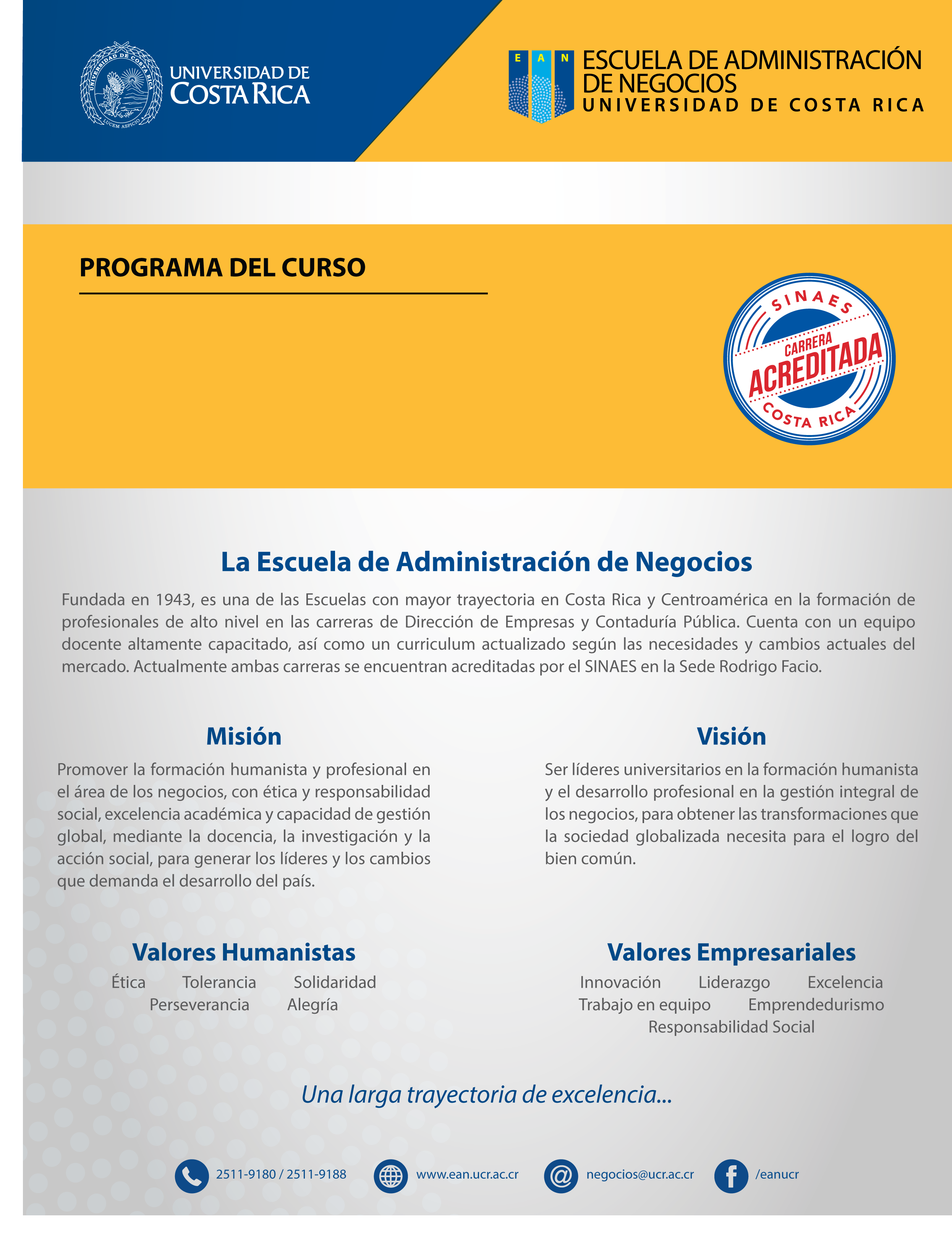 PROGRAMA DEL CURSOPC-0490 INVESTIGACIÓN DE OPERACIONESII CICLO 2017*A solicitud del estudiante, el profesor atenderá consultas según la hora, lugar y día acordado para cada caso particular, dentro del marco de la normativa de la Universidad de Costa Rica.El curso de Investigación de Operaciones destaca la importancia del análisis cuantitativo para la dirección de las empresas, desarrollando destrezas en los estudiantes en herramientas y modelos matemáticos requeridos en sus futuras actividades profesionales.Se busca que la persona profesional de Contaduría Pública sea además de una persona preparada en las áreas técnicas de este curso, alguien emprendedor, con sentido de la ética y la responsabilidad social, que se desempeñe y tome decisiones tomando en cuenta valores como la solidaridad, la tolerancia y la perseverancia, y destrezas tales como la comunicación asertiva y el trabajo en equipo. La población estudiantil debe dirigir su actuar durante el curso acorde con dichos valores y competencias, y aplicarlos en su desarrollo del curso.Contribuir en el desarrollo de la capacidad analítica cuantitativa en los estudiantes mediante el uso de diversos instrumentos y técnicas de enseñanza. Motivar la necesidad del apoyo cuantitativo para la toma de decisiones en la administración de las empresas.Integrar la ética y la responsabilidad social en el análisis del contenido programático del curso, y profundizar en el diálogo y la reflexión sobre los valores de solidaridad, tolerancia y perseverancia, así como sobre la importancia de desarrollar y aplicar las competencias de comunicación asertiva y trabajo en equipo.Comprender el proceso de modelación matemática, sus ventajas y limitaciones y su aplicación práctica en las empresas. Utilizar herramientas informáticas de uso generalizado que facilitan el análisis de  opciones para las decisiones empresariales.Destacar la contribución que brindan las hojas electrónicas de cálculo como mecanismo imprescindible, ágil ya toma de decisiones. Fomentar esquemas conceptuales que orienten a optimizar las decisiones empresariales mediante el uso de métodos cuantitativos.La materia específica a cubrir en el curso es la siguiente:TEMA 1- ANALISIS DE DECISIONES Árboles de Decisión. Teoría de la decisión. El concepto del valor esperado. El valor de la información perfecta. Diagramación con árboles de decisiones. Plegando un árbol de decisión. Teorema de Bayes aplicado al análisis de las Decisiones.TEMA 2- MODELACIÓN DEL FUTURO  PronósticosPronósticos. Modelos causales. Apoyo gráfico y de cálculo con Excel. Tipos de tendencia o regresión (Lineal, exponencial, potenciación, logarítmica y polinomial).  Pronóstico causal con regresión lineal. Series de Tiempo. Promedio móvil. Suavizamiento exponencial. Modelo de Holt. Estacionalidad. Suavizamiento exponencial con estacionalidad. Método de Winter.TEMA 3- MODELOS DE INVENTARIOS Control de InventariosCostos relevantes. Cantidad económica de un pedido. Análisis de sensibilidad. Ejemplos de Modelos de Inventario. Tamaño del lote determinístico. Descuentos por cantidad. Análisis probabilístico.  TEMA 4- FORMULACION  Y OPTIMIZACIÓN DE MODELOSProgramación linealConceptos básicos. Aplicaciones clásicas. Solución gráfica para dos variables. Formulación y aplicaciones. Planteo de problemas en general. Solver de Excel.TEMA 5- GESTIÓN DE PROYECTOS GANTT-PERT-CPM.Uso de Diagramas en Nudo (CPM). Ruta Crítica – Algoritmo para la ruta crítica- Holgura. Compensaciones entre tiempo y costo. – Tiempos de actividad inciertos. Simulación de redes CPM. – Evaluación de PERT. Diagramas GANTT- Uso del Modelos computaciones. Programación y control de los costos del proyecto.TEMA 6- MODELOS DE COLAS Modelos de líneas de espera Elementos de un modelo de colas. Medidas de desempeño. Un solo servidor. Algunos modelos de colas de varios servidores. Análisis económico del número de servidores. TEMA 7- MODELOS DE SIMULACIÓNSimulaciónSimulación Monte Carlo. Generación de variables aleatorias. Utilización de hoja de cálculo Excel. Utilización en algún caso de análisis financiero, demanda, inventario y colas. A través de los siguientes componentes de la evaluación, en lo que resulte pertinente en cada uno de los temas, se integrarán aspectos sobre ética, responsabilidad social y emprendedurismo. También se tomará en consideración la aplicación de los valores y competencias referidos en la descripción del curso, mediante la aplicación de la rúbrica de evaluación cualitativa.Cada docente debe identificar y establecer en el programa la forma en que aplicará en la evaluación los temas de ética, valores y ejes transversales.El personal docente y la población estudiantil desarrollarán las clases dentro de un ambiente de tolerancia, respeto y comunicación asertiva. El profesorado promoverá el trabajo en equipo, en un plano de igualdad de oportunidades y sin discriminación de ninguna especie de forma tal que se garantice un ambiente de diálogo y libre expresión de las ideas y opiniones.La metodología del proceso enseñanza-aprendizaje del curso, deberá procurar una transferencia eficiente de conceptos, modelos y ejemplos,  para asignar la mayor parte del tiempo del curso en las etapas analíticas. En este sentido, se reducirá a lo mínimo la escritura en la pizarra por parte del profesor, sustituyéndose por técnicas modernas que lo permitan, como los medios digitales. El tiempo compartido entre estudiantes y profesor, discutiendo y estudiando situaciones, deberá ser consumido en la comprensión de los problemas, su análisis y planteo matemático así cono en la solución manual y la solución con software.La necesidad de un estudio continuo y al día de la materia por parte del estudiante, mediante la realización de quices continuos. Esto se apoyará suministrando y asignando ejercicios prácticos seleccionados para los objetivos del curso y adecuados procesos de seguimiento.  En este sentido se fomentará la organización de pequeños subgrupos que faciliten el análisis y discusión de la materia.  Objetivos de los aspectos metodológicosFomentar el aprendizaje colaborativoProfundizar el conocimiento más allá del aporte teórico de los textos utilizadosFortalecer el entendimiento y la comprensión para resolver problemas de forma matemática y de forma digital con la ayuda de un software.Fortalecer el trabajo en equipoObjetivos de las competencias ÉticasFomentar el respeto entre los compañeros, en la relación profesor-estudiante y demás miembros de la comunidad universitaria.Fortalecer la responsabilidad en el proceso de aprendizaje tanto del profesor como del estudiante.Fortalecer la responsabilidad en el proceso de aprendizaje tanto del profesor como del estudiante.Fortalecer la responsabilidad en el cumplimiento de tareas y compromisos.Parte de los requisitos del curso es que los alumnos deberán realizar las lecturas anticipadamente a la clase, para un mejor entendimiento y aplicación de los casos que se estudiaran durante la duración del curso.  Es obligatorio por parte de los estudiantes traer resuelto a la clase los respectivos ejercicios de acuerdo con el calendario del curso.Los exámenes parciales serán de Cátedra. Incluirán los tópicos cubiertos previos al examen, consistentes en ejercicios de desarrollo de modelos, análisis de costos y beneficios de una decisión y aplicaciones a problemas específicos de las empresas.  Los exámenes cortos buscan incentivar al estudio continuo y al día de la materia, podrán ser teóricos o prácticos o una mezcla. Los exámenes cortos prácticos serán programados después de revisar cada tema y los exámenes cortos teóricos se aplicarán al inicio de cada tema y evaluarán la lectura del capítulo por parte del estudiante. Los exámenes cortos no se repiten y serán realizados sin previo aviso. La asistencia a clases será totalmente libre y no será considerada para efectos evaluativos, sin embargo la participación en clase podría influir positivamente en los redondeos finales.*Por definir se refiere a que se volverá a evaluar en el tercer parcial aquellos temas a los cuales aplique el uso de software ya que este es un examen en laboratorio.EXÁMENES Los exámenes son de cátedra.EXÁMENES DE REPOSICIÓN:Los exámenes de reposición se regirán según el Art. 24 del Reglamento Académico .EXAMEN DE AMPLIACIÓN De cátedra en fecha por definir en la semana del 17 de julio.Para efectos de alcance, nomenclatura y enfoque de los temas, se ha seleccionado como  libro de texto: METODOS CUANTITATIVOS PARA LOS NEGOCIOS  de Render – Stair – Hanna – HaleDecimo segunda edición en español. Año 2016. PEARSON EDUCACION, México, 2016Como libros de texto de referencia los siguientes:MÉTODOS CUANTITATIVOS PARA ADMINISTRACIÓN de Hiller – Hiller – Lieberman. Primera Edición en español. Año 2002. Mc Graw Hill / Interamericana Editores, S.A. de C.V. METODOS CUANTIATIVOS PARA LOS NEGOCIOS de Anderson – Sweeney – Williams. Novena Edición en español. Año 2004. Internacional Thomson Editores, S.A. de C.V. INVESTIGACIÓN DE OPERACIONES EN LA CIENCIA ADMINISTRATIVA de Eppen – Gould – Schmidt – Moore – Weatherford. Quinta Edición. Año 2000. Prentice Hall Hispanoamericana, S.A.  ANÁLISIS CUANTITATIVO PARA LOS NEGOCIOS de Bonini – Hausman- Bierman. Novena Edición. Año 2000. Mc Graw Hill / Interamericana.Se recomienda por lo menos la adquisición del primer  de los tres libros teniendo en cuenta además que dispone de un disco compacto con programas de apoyo requeridos en el curso.DATOS DEL CURSODATOS DEL CURSODATOS DEL CURSODATOS DEL CURSOCarreraDirección de EmpresasDirección de EmpresasDirección de EmpresasCurso del VII Ciclo de plan de estudios del 2002Curso del VII Ciclo de plan de estudios del 2002Curso del VII Ciclo de plan de estudios del 2002Curso del VII Ciclo de plan de estudios del 2002RequisitosXS-0277 Estadística General II y DN-0340 Principios de FinanzasXS-0277 Estadística General II y DN-0340 Principios de FinanzasXS-0277 Estadística General II y DN-0340 Principios de FinanzasCorrequisitos -- -- --Créditos3 créditos3 créditos3 créditosHoras de teoría:2 horasHoras de práctica:2 horasPROFESORES DEL CURSOPROFESORES DEL CURSOPROFESORES DEL CURSOPROFESORES DEL CURSOPROFESORES DEL CURSOSEDE RODRIGO FACIOSEDE RODRIGO FACIOSEDE RODRIGO FACIOSEDE RODRIGO FACIOSEDE RODRIGO FACIOGRDocenteHorarioAulaHorario de Atención*01Fernando Sánchez GonzálezS: 13 a 16:50013 CEJ: 17 a 19RECINTO DE SANTA CRUZRECINTO DE SANTA CRUZRECINTO DE SANTA CRUZRECINTO DE SANTA CRUZRECINTO DE SANTA CRUZSEDE DEL CARIBE Y DEL ATLÁNTICO RESPECTIVAMENTESEDE DEL CARIBE Y DEL ATLÁNTICO RESPECTIVAMENTESEDE DEL CARIBE Y DEL ATLÁNTICO RESPECTIVAMENTESEDE DEL CARIBE Y DEL ATLÁNTICO RESPECTIVAMENTESEDE DEL CARIBE Y DEL ATLÁNTICO RESPECTIVAMENTEI. DESCRIPCIÓN DEL CURSOII. OBJETIVO GENERALIII. OBJETIVOS ESPECÍFICOSIV. CONTENIDO PROGRAMÁTICOV. ASPECTOS METODOLOGICOSVI. CRONOGRAMASEMANA DELSESIÓNTEMA Y LECTURA7 de Agosto1Introducción al Análisis Cuantitativo – Modelación – Capítulo 114 de Agosto2Análisis de Decisión – Capítulos  2 y 321  de Agosto3Análisis de Decisión – Capítulos  2 y 328 de Agosto4Pronósticos – Capítulos 4 y 515 de AgostoFERIADO4 de Setiembre 5Pronósticos – Capítulos 4 y 511 de Setiembre6Modelos de Control de Inventarios – Capítulo 6  15 de setiembreFERIADO18 de Setiembre7Modelos de Control de Inventarios – Capítulo 6  25  de Setiembre8Modelos de Programación Lineal – Capítulo 7Sábado 30 de SetiembrePrimer examen parcial de cátedra.2 de Octubre9Modelos de Programación Lineal – Capítulo 89 de Octubre10Gestión de Proyectos – Capítulo 1116 de Octubre11Gestión de Proyectos – Capítulo 1123 de Octubre12Modelos de Líneas de Espera y Teoría de Colas – Capítulo 1230 de Octubre13Modelos de Líneas de Espera y Teoría de Colas – Capítulo 1216 de OctubreFERIADO6 de Noviembre14Modelos de Simulación – Capítulo 13Sábado 11 de NoviembreSegundo examen parcial de cátedra. 13 de Noviembre15Modelos de Simulación – Capítulo 1320  de Noviembre16Practica en laboratorio  modelos de SimulacionSemana del 27 de noviembreTercer examen parcial de cátedra. Semana 4 a 9 NoviembreExamen de Reposición (5 Dic.) y/o Reposición de cátedra (8Dic.)TemaEjercicioAnálisis de DecisiónNúmero 3.31 y 3.38  páginas 104 y 105.PronósticosNúmero 5.17, 5.21 y 5.28 página 182.  Modelos de Control de InventariosNúmero 6.20, 6.25 y 6.27 páginas 229 y 230.  Programación LinealNúmero 8.7 y el 8.10 página 316.Gestión de ProyectosNúmero 11.19 y el 11.24 páginas 425 y 426.  Modelos de Filas de EsperaNúmero 12,13 y el 12.16 páginas  461 y 462.Modelos de SimulaciónNúmero 13.15, el 13.16 y 13.17 páginas 499 y 500.VII. EVALUACIONRubroContenidoPorcentajeFechaPrimer Examen ParcialTemas 1, 2 y 3.30%13 de mayoSegundo Examen ParcialTemas 4, 5 y 630% 17 de junioTercer Examen ParcialTemas 7 y por definir*30%3 de julioExámenes cortos y o tareasPor sesión de acuerdo al calendario de lecturas10%Todos los díasNOTANOTA100%VIII. BIBLIOGRAFÍAIX. INFORMACIÓN DE CONTACTO DE LOS PROFESORESSEDE RODRIGO FACIOSEDE RODRIGO FACIOSEDE RODRIGO FACIOGRDocenteCorreo01Fernando Sánchez Gonzálezwww.ucreanop.org RECINTO DE SANTA CRUZRECINTO DE SANTA CRUZRECINTO DE SANTA CRUZ